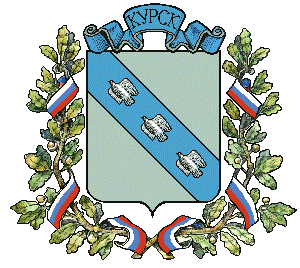 АДМИНИСТРАЦИЯ ГОРОДА КУРСКАКурской областиПОСТАНОВЛЕНИЕ«05»  апреля  2021г.                     г. Курск                                     № 207В целях упорядочения размещения нестационарных торговых объектов на территории города Курска, улучшения архитектурно-художественного облика города Курска, обеспечения надлежащего санитарного состояния в городе Курске, в соответствии с федеральными законами от 06.10.2003 №131-ФЗ «Об общих принципах организации местного самоуправления в Российской Федерации», от 28.12.2009                          № 381-ФЗ «Об основах государственного регулирования торговой деятельности в Российской Федерации», приказа комитета потребительского рынка, развития малого предпринимательства                             и лицензирования Курской области от 23.03.2011г. № 32 «О порядке разработки и утверждения органами местного самоуправления Курской области схем размещения нестационарных торговых объектов», Уставом города Курска, ПОСТАНОВЛЯЮ:1. Утвердить прилагаемое Положение о размещении нестационарных торговых объектов на территории города Курска.2. Отраслевым и территориальным органам Администрации города Курска в течение 10 дней со дня выявления фактов нарушения хозяйствующими субъектами, осуществляющими деятельность                                в нестационарных торговых объектах, действующего законодательства, муниципальных правовых актов и условий договоров на размещение нестационарных торговых объектов направлять в комитет по управлению муниципальным имуществом города Курска информацию о данных нарушениях.3. Признать утратившими силу постановления Администрации города Курска:от 12.04.2012 № 1036 «О размещении нестационарных торговых объектов на территории города Курска»;от 27.08.2012 № 3090 «О внесении изменений в постановление Администрации города Курска от 12.04.2012 № 1036»;от 17.02.2014 № 516 «О внесении изменений и дополнений                                       в постановление Администрации города Курска от 12.04.2012 № 1036 (ред.     от 27.08.2012 № 3090)»;от 02.07.2014 № 2503 «О внесении дополнения в постановление Администрации города Курска от 12.04.2012 № 1036 (в ред. от 27.08.2012      № 3090, от 17.02.2014 № 516)»;от 06.03.2015 № 645 «О внесении изменений и дополнений                         в постановление Администрации города Курска от 12.04.2012 № 1036 (ред.     от 02.07.2014 № 2503)»;от 20.08.2015 № 2425 «О внесении изменений и дополнений                      в постановление Администрации города Курска от 12.04.2012 № 1036 (в ред. от 06.03.2015 № 645)»;от 29.01.2016 № 249 «О внесении изменений и дополнений                         в постановление Администрации города Курска от 12 апреля 2012 года           № 1036 (в ред. от 20 августа 2015 года № 2425)»;от 22.07.2016 № 2506 «О внесении изменений в постановление Администрации города Курска от 12 апреля 2012 года № 1036 (в ред.               от 29 января 2016 года № 249)»;от 17.11.2016 № 3638 «О внесении изменений и дополнений                       в постановление Администрации города Курска от 12.04.2012 № 1036                  (в ред. от 22.07.2016 № 2506)»;от 24.03.2017 № 735 «О внесении дополнений в некоторые правовые акты Администрации города Курска»;от 25.08.2017 № 2247 «О внесении дополнений и изменений                          в некоторые акты Администрации города Курска»;от 09.11.2017 № 2891 «О внесении изменений в постановление Администрации города Курска от 12 апреля 2012 года № 1036 (в ред.               от 25 августа 2017 года № 2247)»;от 28.09.2018 № 2221 «О внесении изменений в постановление Администрации города Курска от 12 апреля 2012 года № 1036 (в ред.               от 9 ноября 2017 года № 2891)»;от 12.12.2018 № 2836 «О внесении изменений в постановление Администрации города Курска от 12 апреля 2012 года № 1036 (в ред.               от 28 сентября 2018 года № 2221)»;от 26.02.2019 № 374 «О внесении изменения в постановление Администрации города Курска от 12 апреля 2012 года № 1036 (в ред.               от 12 декабря 2018 года № 2836)»;от 08.05.2019 № 849 «О внесении дополнения в постановление Администрации города Курска от 12 апреля 2012 года № 1036 (в ред.               от 12 декабря 2018 года № 2836)»;от 10.06.2019 № 1073 «О внесении изменений в постановление Администрации города Курска от 12.04.2012 № 1036 (в ред. от 26.02.2019       № 374)»;от 10.10.2019 № 1934 «О внесении изменений в постановление Администрации города Курска от 12.04.2012 № 1036»;от 26.03.2020 № 537 «О внесении изменений в постановление Администрации города Курска от 12 апреля 2012 года № 1036»;от 06.07.2020 № 1253 «О внесении изменений в постановление Администрации города Курска от 12.04.2012 № 1036»;от 18.09.2020 № 1737 «О внесении изменения в постановление Администрации города Курска от 12.04.2012 № 1036».4. Управлению информации и печати Администрации города Курска (Комкова Т.В.) обеспечить опубликование настоящего постановления                в газете «Городские известия».5. Управлению делами Администрации города Курска (Кабан А.Н.) обеспечить размещение настоящего постановления на официальном сайте Администрации города Курска в информационно – телекоммуникационной сети «Интернет».6. Контроль за исполнением настоящего постановления возложить         на заместителя главы Администрации города Курска Кудрявцева Э.А.7. Постановление вступает в силу со дня его официального опубликования.И.о. главы Администрациигорода Курска                                                                                        Н. ЦыбинУТВЕРЖДЕНОпостановлениемАдминистрации города Курскаот «05» апреля 2021 года № 207ПОЛОЖЕНИЕо размещении нестационарных торговых объектов на территории города Курска1. Общие положения1.1. Настоящее Положение о размещении нестационарных торговых объектов на территории города Курска (далее - Положение) устанавливает порядок размещения нестационарных торговых объектов (далее - НТО)                     на территории города Курска в целях обеспечения устойчивого развития города Курска, достижения нормативов минимальной обеспеченности населения площадью торговых объектов, создания условий для улучшения организации и качества торгового обслуживания населения в городе Курске.1.2. Положение регулирует вопросы установки и эксплуатации НТО, порядок заключения договоров   на размещение НТО, расположенных                         на земельных участках, находящихся в муниципальной собственности                            и на земельных участках, собственность на которые не разграничена, в том числе на земельных участках, предоставленных в аренду муниципальным образованием «Город Курск», при условии соблюдения разрешенного вида использования земельного участка. Места размещения НТО определяются Схемой размещения нестационарных торговых объектов на территории города Курска (далее - Схема).Включение НТО, расположенных на земельных участках, в зданиях, строениях и сооружениях, находящихся      в государственной собственности, в Схему осуществляется в соответствии      с постановлением Правительства Российской Федерации от 29.09.2010 № 772 «Об утверждении Правил включения нестационарных торговых объектов, расположенных                                    на земельных участках, в зданиях, строениях и сооружениях, находящихся                     в государственной собственности, в схему размещения нестационарных торговых объектов» по согласованию с федеральным органом исполнительной власти или органом исполнительной власти субъекта Российской Федерации, осуществляющим полномочия собственника имущества.Порядок размещения и использования НТО в стационарном торговом объекте, в ином здании, строении, сооружении или на земельном участке, находящихся в частной собственности, настоящим Положением                                    не регулируется и устанавливается собственником стационарного торгового объекта, иного здания, строения, сооружения или земельного участка                              с учетом требований, определенных законодательством Российской Федерации.1.3. Положение не распространяется на отношения по размещению временных НТО при проведении спортивно-зрелищных, культурно-массовых и иных мероприятий, на отношения, связанные с размещением нестационарных торговых объектов на территории розничных рынков                          и ярмарок, сезонных (летних) площадок при стационарных предприятиях общественного питания типа «кафе» и типа «ресторан».1.4. Уполномоченным органом на заключение договоров                                           на размещение нестационарных торговых объектов является комитет                          по управлению муниципальным имуществом города Курска.1.5. Уполномоченными органами для составления заключения                                    о соответствии (несоответствии) нестационарного торгового объекта являются: комитет экономического развития Администрации города Курска, в части соответствия Схеме размещения нестационарных торговых объектов, и комитет архитектуры и градостроительства города Курска, в части соответствия архитектурно-художественному паспорту нестационарного торгового объекта.2. Основные понятия2.1. Для целей Положения используются следующие основные понятия:схема размещения нестационарных торговых объектов (далее – Схема) - разработанный и утвержденный органом местного самоуправления нормативный документ, определяющий тип НТО, места размещения, группу реализуемых товаров, площадь и срок функционирования нестационарных торговых объектов;архитектурно художественный паспорт нестационарного торгового объекта (далее – паспорт НТО) - документ, представляющий собой совокупность материалов в текстовой и графической форме, устанавливающий требования к типу, назначению, габаритам, внешнему виду нестационарного торгового объекта, а также требования                                                         по благоустройству территории  с обозначением  ее границ;нестационарный торговый объект - торговый объект, представляющий собой временное сооружение или временную конструкцию, не связанный прочно с земельным участком, вне зависимости от наличия или отсутствия подключения (технологического присоединения) к сетям инженерно-технического обеспечения, в том числе передвижное сооружение;На территории муниципального образования «Город Курск» могут быть размещены следующие типы НТО:павильон - нестационарный торговый объект, представляющий собой отдельно стоящее строение (часть строения) или сооружение (часть сооружения) с замкнутым пространством, имеющее торговый зал                                        и рассчитанное на одно или несколько рабочих мест продавцов;киоск - нестационарный торговый объект, представляющий собой сооружение без торгового зала с замкнутым пространством, внутри которого оборудовано одно рабочее место продавца и осуществляют хранение товарного запаса;мобильный киоск, автомагазин (торговый автофургон, автолавка) - нестационарный торговый объект, представляющий собой автотранспортное или транспортное средство (прицеп, полуприцеп) с размещенным в кузове торговым оборудованием, при условии образования в результате его остановки (или установки) одного или нескольких рабочих мест продавцов, на котором(ых) осуществляют предложение товаров, их отпуск и расчет                               с покупателями;остановочно-торговый комплекс (ОТК) - место ожидания городского пассажирского транспорта, конструктивно объединенное с киоском или павильоном единым архитектурным решением;лоток - нестационарный передвижной торговый объект, осуществляющий разносную торговлю, не имеющий торгового зала                                 и помещений для хранения товаров, представляющий собой легковозводимую сборно-разборную конструкцию, оснащенную прилавком, рассчитанную на одно рабочее место продавца, на площади которой размещен товарный запас на один день;торговый автомат (вендинговый автомат) - нестационарный торговый объект, представляющий собой техническое устройство, предназначенное для автоматизации процессов продажи, оплаты и выдачи штучных товаров                          в потребительской упаковке, в месте нахождения устройства без участия продавца;изотермическая емкость - нестационарный передвижной торговый объект, представляющий собой передвижную емкость, установленную                        на базе автотранспортного средства или прицепа (полуприцепа), предназначенную для осуществления развозной торговли жидкими товарами в розлив;сезонный НТО - нестационарный торговый объект, размещение которых осуществляется в местах, включенных в Схему, срок размещения соответствует периоду функционирования, определенному Схемой.компенсационное место для размещения нестационарного торгового объекта (далее - компенсационное место) - место размещения нестационарного торгового объекта из числа перспективных мест в Схеме, предлагаемое взамен места, предоставленного по договору на размещение нестационарного торгового объекта, планируемого к исключению                                   из действующей Схемы, по основаниям, предусмотренным разделом 7 настоящего Положения.2.2. Иные понятия и термины, используемые в Положении, применяются в значениях, определенных федеральными законами, регулирующими правоотношения в сфере торговли, другими нормативно-правовыми актами.3. Порядок внесения изменений в схему размещения нестационарных торговых объектов3.1 Размещение нестационарных торговых объектов осуществляется                  в соответствии с действующим градостроительным, земельным, санитарно-эпидемиологическим, экологическим, противопожарным законодательством и другими требованиями, установленными законодательством Российской Федерации и муниципальными правовыми актами.3.2. Схема разрабатывается на пять лет в порядке, установленном уполномоченным органом исполнительной власти Администрации Курской области, и утверждается правовым актом Администрации города Курска.         3.3. В утвержденную Схему могут вноситься изменения по следующим основаниям:1)  новая застройка территорий муниципального образования «Город Курск», при которой площадь нестационарных торговых объектов                                   не соответствует нормативу минимальной обеспеченности населения, установленному нормативным правовым актом Курской области;2) ремонт и реконструкция автомобильных дорог;3) прекращение, перепрофилирование деятельности торговых объектов, повлекшие снижение обеспеченности до уровня ниже установленного норматива минимальной обеспеченности населения площадью торговых объектов местного значения и нестационарных торговых объектов;4) поступление предложений от исполнительных органов государственной власти Курской области и органов местного самоуправления, от некоммерческих организаций, выражающих интересы субъектов малого и среднего предпринимательства;5) необходимость реализации долгосрочных программ, приоритетных направлений деятельности муниципального образования «Город Курск»                      в сфере социально-экономического развития;6) принятие  решения уполномоченным органом государственной власти или органом местного самоуправления в отношении территории,                     на которой размещен нестационарный торговый объект о резервировании или изъятии земель (земельных участков) для государственных или муниципальных нужд;7) принятие решений о комплексном развитии территории;8) утверждение документации по планировке территории, на которой размещен нестационарный торговый объект, функциональное зонирование которой не предполагает размещение нестационарного торгового объекта, либо на данной территории предусматривается размещение объекта местного, регионального или федерального значения;9) утверждение зон охраны объекта и (или) объектов культурного наследия, границ территорий объекта культурного наследия, в которых                        не допускается размещение нестационарных торговых объектов; 10) утверждение архитектурно-художественной концепции на улицу (часть улицы), которая не предполагает размещение нестационарного торгового объекта.». 11) заявления заинтересованных лиц (индивидуальных предпринимателей, юридических лиц).3.4. При наличии оснований, предусмотренных п. 3.3. для внесения изменений в Схему комитет экономического развития Администрации города Курска организует заседания рабочей группы по разработке схемы размещения нестационарных торговых объектов на территории города Курска не реже 1 раза в квартал.3.5. Схема и вносимые в нее изменения, подлежат опубликованию                       в порядке, установленном для официального опубликования муниципальных правовых актов в газете «Городские известия» или на официальном сайте Администрации города Курска  в информационно-телекоммуникационной сети «Интернет».Утвержденный правовой акт, в течение десяти дней после опубликования, комитет экономического развития Администрации города Курска предоставляет в комитет промышленности, торговли                                                  и предпринимательства Курской области в электронном виде.3.6. Рассмотрение предложений о внесения изменений в Схему (включение места размещения нестационарного торгового объекта (далее – перспективное место), исключение места размещения нестационарного торгового объекта, изменение характеристик НТО) осуществляется                               на основании заявлений, направленных заинтересованными лицами                                в Администрацию города Курска.3.6.1 К заявлению, поданному заинтересованными юридическими или физическими лицами прилагаются:копии паспорта заявителя и (или) представителя заявителя;заверенная копия документа, подтверждающего полномочия представителя действовать от имени заявителя;актуализированная инженерно-топографическая съемка (топографический план) в масштабе М 1:500, которая должна отображать рельеф местности, точные элементы ситуации исследуемой территории, благоустройство существующей застройки, все подземные и наземные коммуникации, согласованная с эксплуатирующими организациями,                               с нанесенными на нее границами места расположения НТО, предполагаемого для включения в Схему (в случае подачи заявления об изменении площади объекта или о включении перспективного места);выписка из ЕГРЮЛ, полученная не позднее чем за 30 дней до дня подачи заявления (по инициативе заявителя).3.6.2 При подаче заявления от органов государственной власти или органов местного самоуправления предоставление установленного пунктом 3.6.1 перечня документов не требуется.3.7. В целях улучшения архитектурного облика города Курска Схема                  не предусматривает размещение вновь устанавливаемых (перспективных) нестационарных торговых объектов:на улицах и площадях города Курска, перечень которых определен                      в приложении 1 к настоящему Положению, за исключением:киосков или павильонов, конструктивно объединенных с местом ожидания городского транспорта (ОТК); сезонных НТО;киосков и павильонов в целях предоставления в качестве компенсационных мест в случае исключения места из Схемы размещения нестационарного торгового объекта, расположенного на улицах и площадях, включенных в приложение 1 к настоящему Положению, по основаниям, указанным в пункте 3.3 настоящего Положения.4. Требования к размещению нестационарныхторговых объектов4.1. Максимальный размер места размещения объекта, предоставляемого под размещение:киоска - 20 кв. м;нестационарного торгового объекта в составе остановочно-торгового комплекса - 16 кв. м;павильона, с учетом благоустройства территории, парковочных мест, подъездов, подходов, озеленения, - 150 кв. м;лотка, изотермической емкости - 7 кв. м;торговый автомат (вендинговый автомат) – 5 кв.м;мобильного киоска, автомагазина (торговый автофургон, автолавка) - согласно техпаспорту на автомобильное средство;4.2. Расположение НТО  не должно препятствовать движению пешеходов и автотранспорта. Обязательным условием размещения является наличие подъезда с твердым покрытием для автотранспорта, обеспечивающего эксплуатацию объекта.4.3. НТО должны быть установлены на ровную или специально выровненную площадку с твердым покрытием (материал определяется благоустройством территории места установки нестационарного торгового объекта) без устройства каких-либо фундаментов.4.4. Не допускается размещение НТО в арках зданий, на газонах, цветниках, детских и спортивных площадках, тротуарах, на тепловых сетях, газовых сетях, под линиями электропередач или в охранных зонах сетей                           в соответствии с законодательством Российской Федерации, в пределах треугольника видимости на нерегулируемых перекрестках и примыканиях улиц и дорог, на пешеходных переходах, а также ближе: 10 м. –                                                от остановочных павильонов, 25 м. – от вентиляционных шахт, 20 м. – от окон жилых помещений, перед витринами торговых предприятий, 3 м. – от ствола дерева, 15 м. – от входа в подземный пешеходный переход, за исключением сооружений, входящих в остановочно-торговый комплекс.4.5 Размещаемый НТО должен соответствовать Схеме по типу объекта, месту нахождения объекта, группе товаров, размеру торговый площади, сроку функционирования объекта, паспорту НТО и соответствовать экологическим, санитарно-гигиеническим, противопожарным и иным требованиям, установленным действующим законодательством и муниципальными правовыми актами. Не допускается размещение у НТО холодильного оборудования, столиков, зонтиков и других объектов.4.6. Юридические лица и индивидуальные предприниматели, осуществляющие свою деятельность через НТО, обязаны обеспечить содержание НТО и прилегающей территории в надлежащем состоянии                         в соответствии с Правилами благоустройства территории муниципального образования «Город Курск»  и,  не позднее 10 дней с даты заключения договора на размещение нестационарного объекта, заключить договор                             с региональным оператором по обращению с твердыми коммунальными отходами на оказание услуг по обращению с твердыми коммунальными отходами на весь срок эксплуатации объекта, и в трехдневный срок с даты заключения указанного договора направить его копию в комитет экономического развития Администрации города Курска.5. Порядок возникновения и прекращения права на размещениенестационарных торговых объектов5.1. Основанием для размещения нестационарного торгового объекта является договор на размещение нестационарного торгового объекта, заключаемый по форме, согласно Приложению 2 к настоящему Положению.5.2. Заключение договора на размещение нестационарного торгового объекта осуществляется по результатам торгов, проводимых в форме аукциона, за исключением:заключения договоров на размещение нестационарного торгового объекта на новый срок;предоставления компенсационного места заинтересованному юридическому лицу или индивидуальному предпринимателю;заключение договоров на размещение сезонных НТО в соответствии                   с пунктами 8.4 и 8.12 настоящего Положения.5.3. Торги проводятся в порядке, установленном действующим законодательством.5.4. Договор на размещение нестационарного торгового объекта (без проведения торгов) на новый срок может быть заключен при выполнении следующих условий:1) наличие НТО в Схеме;2) наличие действующего договора;3) отсутствие задолженности по действующему договору.4) соответствие НТО Схеме по типу объекта, месту нахождения объекта, группе товаров, размеру торговой площади, сроку функционирования объекта, паспорту НТО.5.5. Порядок заключения на новый срок договоров на размещение нестационарного торгового объекта (без проведения торгов).5.5.1. Заинтересованные юридические лица и индивидуальные предприниматели, претендующие на заключение договора на новый срок, подают заявления непосредственно в комитет по управлению муниципальным имуществом города Курска или в АУ КО «Многофункциональный центр                   по предоставлению государственных   и муниципальных услуг» не ранее чем за 3 месяца, но не позднее чем за два месяца до даты окончания срока действия договора на размещение нестационарного торгового объекта.5.5.2. В заявлении должны быть указаны:номер по Схеме на территории соответствующего округа города Курска;тип объекта;место нахождения объекта:группа товаров;размер торговый площади;срок функционирования объекта;режим работы нестационарного торгового объекта, установленный хозяйствующим субъектом;согласие на проведение осмотра НТО уполномоченными органами, указанными в п. 1.6 настоящего Положения, для составления заключения                   о соответствии (несоответствии) НТО требованиям настоящего Положения.К заявлению прилагаются:паспортные данные заявителя и (или) документы, подтверждающие полномочия представителя заявителя;копии свидетельств: о постановке на учет в налоговом органе                                 на территории Российской Федерации; о внесении в Единый государственный реестр индивидуальных предпринимателей (юридических лиц) записи об индивидуальном предпринимателе (юридическом лице);справка налогового органа об отсутствии у заявителя просроченной задолженности по налогам, иным обязательным платежам в бюджетную систему Российской Федерации, по страховым взносам, пеням и штрафам, выданная не ранее чем за месяц до даты подачи заявления. В случае наличия у хозяйствующего субъекта задолженности по налогам, иным обязательным платежам в бюджетную систему Российской Федерации,  по страховым взносам, пеням и штрафам предоставляются заверенные  им копии платежных документов, подтверждающих оплату такой задолженности.5.5.3. Заявления заинтересованных лиц регистрируются в системе электронного документооборота «Дело» в течение 3 рабочих дней с даты                     их поступления в комитет по управлению муниципальным имуществом города Курска.5.5.4. Заявления подлежат возврату в течение 7 рабочих дней с даты           их регистрации в следующих случаях:1) подача заявления неуполномоченным лицом;2) несоответствие заявления требованиям, установленным  п. 5.5.2 настоящего Положения;3) предоставление неполного пакета документов, предусмотренного пунктом 5.5.2 настоящего Положения.3) предоставление недостоверной информации.5.5.5. Цена договора на размещение НТО (без проведения торгов) определяется путем применения к цене ранее заключенного (действующего) договора коэффициента инфляции, утвержденного федеральным законом                      о федеральном бюджете на дату заключения нового договора.В случае изменения площади нестационарного торгового объекта цена договора устанавливается как цена объекта, определяемая в соответствии                            с Федеральным законом от 29.07.1998  № 135-ФЗ «Об оценочной деятельности в Российской Федерации».При заключении договоров на размещение сезонных объектов, передвижных средств торговли цена договора устанавливается как произведение рыночной стоимости 1 кв. м объекта на площадь объекта.5.5.6. Комитет по управлению муниципальным имуществом города Курска в срок не более пяти рабочих дней с даты регистрации заявления рассылает поступившие заявления с использованием системы электронного документооборота «Дело» в указанные в пункте 1.6 настоящего Положения уполномоченные органы для составления заключения о соответствии (несоответствии) НТО Схеме по типу объекта, месту нахождения объекта, группе товаров, размеру торговый площади, сроку функционирования объекта,  паспорту НТО.5.5.7. Указанные запросы (заявления) регистрируются в системе электронного документооборота «Дело» в течение 3 рабочих дней с даты                   их поступления.5.5.8. Указанные органы в срок, не превышающий двадцати рабочих дней со дня регистрации запросов (заявлений), представляют в комитет                  по управлению муниципальным имуществом города Курска заключение                      о соответствии (несоответствии) нестационарного торгового объекта Схеме по  типу объекта, месту нахождения объекта, группе товаров, размеру торговой площади, сроку функционирования объекта, паспорту НТО                                                          по форме, согласно Приложению 3 к настоящему Положению  (далее - заключение о соответствии НТО).5.5.9. Для составления заключения о соответствии (несоответствии) НТО уполномоченными органами осуществляется осмотр НТО. Отсутствие владельца НТО не является препятствием для проведения осмотра.5.5.10. По результатам осмотра составляется заключение                                                      о соответствии (несоответствии) нестационарного торгового объекта Схеме по типу объекта, месту размещения объекта, группе товаров, размеру торговой площади, сроку функционирования объекта, паспорту НТО. Заключение                      о соответствии (несоответствии) НТО составляется  в 4 экземплярах по форме согласно приложению 2 к настоящему Положению.5.5.11. При определении соответствия (несоответствия) установленного нестационарного торгового объекта паспорту НТО, применяются следующие критерии:соответствие НТО ситуационному плану (площадь объекта, размещение на местности, благоустройство, озеленение);соответствие фасадов объекта (дизайн, габариты, материалы наружной отделки, цветовая гамма);соответствие рекламно-информационного оформления объекта (габариты, материалы, цветовая гамма, подсветка);идентичность материалов внешней отделки, размеров соединительных декоративных элементов и общих конструкций (козырьков, фризов и т.д.) для объектов, сблокированных в единый модуль.Паспорт НТО должен быть актуализирован владельцем НТО не реже 1 раза в 5 лет.По истечении указанного срока при непредставлении владельцем НТО актуализованного паспорта НТО,  объект признается несоответствующим паспорту НТО .5.5.12. Комитет по управлению муниципальным имуществом города Курска в срок не более сорока пяти рабочих дней с даты регистрации заявления совершает одно из следующих действий:- заключает договор на размещение нестационарного торгового объекта (без проведения торгов) по форме согласно приложению 3 к настоящему постановлению;- отказывает в заключении договора на размещение нестационарного торгового объекта (без проведения торгов).В указанный срок не включается время на проведение оценки, проводимой в случаях, предусмотренных п. 5.5.5 настоящего Положения.5.5.13. Основанием для отказа в заключении договора на размещение НТО (без проведения торгов) является:1) отсутствие НТО в Схеме;2) отсутствие действующего договора; 3) наличие задолженности по действующему договору; 4) наличие заключения о несоответствии НТО Схеме по типу объекта, месту размещения объекта, группе товаров, размеру торговой площади, сроку функционирования объекта, паспорту НТО;5) невозможности проведения осмотра по причине                                                         не функционирования объекта. 6)систематического (2-х и более раз) нарушений действующего законодательства при осуществлении деятельности в  нестационарном торговом объекте.5.6. Информация о заключенных договорах на размещение НТО,                       об отказах в заключении договоров ежемесячно направляется комитетом                     по управлению муниципальным имуществом города Курска                                                   в администрацию соответствующего округа города Курска, в комитет экономического развития Администрации города Курска, в комитет архитектуры и градостроительства города Курска до 05 числа каждого месяца.5.7. При прекращении срока действия договора на размещение НТО                     и отказе в заключении договора на новый срок владелец НТО обязан демонтировать и вывезти НТО в 10-дневный срок с даты прекращения договора на размещение НТО и привести земельный участок в соответствие   с первоначальным видом (восстановить асфальтное покрытие, тротуарную плитку, участок озеленения).5.8. Самовольно установленные и незаконно размещенные НТО подлежат сносу (демонтажу) в порядке, предусмотренном постановлением Администрации города Курска от 10 июля 2014 года № 2661 «О Порядке сноса (демонтажа) самовольно установленных нестационарных торговых объектов на землях, находящихся  в муниципальной собственности города Курска, землях общего пользования, землях, государственная собственность на которые не разграничена, в границах муниципального образования».5.9. Компенсационное место для размещения НТО предоставляется заинтересованному юридическому лицу или индивидуальному предпринимателю на основании договора, заключенного с комитетом                          по управлению муниципальным имуществом города Курска в порядке, установленном разделом 7 настоящего Положения.6. Требования к паспорту нестационарного торгового объекта и эксплуатации нестационарных торговых объектов, расположенных на территории города Курска6.1. Внешний вид НТО должен отвечать архитектурно-художественным требованиям, требованиям настоящего Положения,  с учетом долговременной эксплуатации, не терять своих качеств. Размещение НТО должно соответствовать градостроительным, архитектурным, противопожарным, санитарным нормам, правилам и нормативам.6.2. Паспорт нестационарных торговых объектов должен предусматривать возможность их монтажа только из легких сборных несущих металлических конструкций заводского изготовления. Ограждающие конструкции необходимо предусматривать из металлических конструкций с остеклением из витринного стекла (простого или тонированного), включая двери, витражи, фальшвитрины и облицовку. Допускается применение сэндвич-панелей, композитных панелей   с различной текстурной и фактурной поверхностью. 6.3. Для изготовления (модернизации) нестационарных торговых объектов и их отделки применяются современные сертифицированные                         (в т.ч. в части пожарной безопасности) материалы, имеющие качественную                             и прочную окраску, отделку и не изменяющие своих эстетических                                     и эксплуатационных качеств в течение всего срока эксплуатации. При этом                  в проектах не допускается применение кирпича, блоков, бетона, сайдинга, рулонной и шиферной кровли, металлочерепицы, фундамента препятствующего свободному перемещению, возможности демонтажа НТО. Конструкция нестационарного торгового объекта должна предусматривать возможность демонтажа с сохранением возможности дальнейшей эксплуатации.6.4. Архитектурно-художественное решение нестационарных торговых объектов не должно противоречить существующей стилистике окружающей застройки.Цветовое оформление необходимо предусматривать по каталогу RAL, в соответствии с основным существующим современным вариантам архитектуры окружающей застройки в соответствии с утвержденными архитектурно-художественной концепцией улицы и  Дизайн-кодом (при их наличии).6.5. Архитектурное и конструктивное решение входной группы (групп) объекта, торгового зала, а также основные пути передвижения по прилегающей территории к входу (входам) объекта должны соответствовать требованиям доступности для маломобильных групп населения.6.6. Киоски, павильоны должны иметь вывеску, определяющую группу товаров, информационную табличку с указанием сведений, предусмотренных законодательством о защите прав потребителей. Информационная конструкция должна соответствовать требованиям, установленным Дизайн-кодом для информационных конструкций.  Внешний вид рекламно-информационного оформления должно соответствовать паспорту НТО.                              Не допускается размещение рекламно-информационного оформления (включая самоклеящуюся пленку) на месте остекления. 6.7. В случае объединения объектов в единый модуль различной конфигурации, а также для объектов, находящихся в одной торговой зоне, материалы внешней облицовки (панели из композитных материалов), общий козырек, рама остекления, дверные блоки и другие видимые элементы должны быть изготовлены из идентичных конструктивных материалов. 6.8. Внешний вид нестационарных торговых объектов должен соответствовать утвержденному Дизайн-коду (при его наличии), требованиям Правил благоустройства территории муниципального образования «Город Курск», паспорту НТО, который должен быть актуализирован не реже чем 1 раз в 5 лет, либо установленным типовым проектам. 6.9. Паспорт НТО на размещение павильонов, киосков, мобильных киосков, остановочно-торговых комплексов должен быть выполнен в составе следующих разделов: ситуационного плана  (расположение объекта на местности с привязкой с основным адресным ориентирам, на топографической съемке в масштабе 1:500);фасадов объекта с указанием внешнего вида, размеров нестационарного торгового объекта и его конструктивных элементов, способов крепления конструктивных элементов НТО на местности, цветового решения                                 (по каталогу RAL) всех конструктивных элементов, материалов наружной отделки;рекламно-информационное оформление; благоустройство, озеленение территории.Благоустройства территории осуществляется в составе следующих работ: освещение объекта, в том числе праздничное оформление объекта; устройство тротуарной плитки; установка современных МАФ (мусорных урн, скамеек, вазонов с цветами и др.), соответствовать требованиям Дизайн-кода.6.10. Паспорт НТО на размещение лотков, изотермических емкостей, кег, торговых тележек, ларей низкотемпературных, елочных базаров выполняется в составе следующих разделов:ситуационного плана  (расположение объекта на местности с привязкой с основным адресным ориентирам, на топографической съемке в масштабе 1:500);внешний вид, размеры нестационарного торгового объекта и его конструктивных элементов, цветовое решение (по каталогу RAL) всех конструктивных элементов, с учетом размещения холодильного оборудования, зонтичных приспособлений, материалов наружной отделки;рекламно-информационное оформление. 6.11. Паспорт НТО выполняется в 2 экземплярах, которые представляются заявителем в комитет архитектуры и градостроительства города Курска для проверки на соответствие установленным требованиям.Срок рассмотрения комитетом архитектуры и градостроительства города Курска паспорта НТО составляет не более 30 дней.На первом листе паспорта НТО проставляется отметка о соответствии паспорта требованиям, с указанием даты проверки.Один экземпляр паспорта НТО возвращается владельцу НТО, второй экземпляр хранится в комитете архитектуры и градостроительств города Курска.Актуализация паспорта ГТО осуществляется в аналогичном порядке.7. Порядок заключения договора на предоставлениекомпенсационного места для размещения нестационарноготоргового объекта7.1. Компенсационное место заинтересованному юридическому лицу или индивидуальному предпринимателю (далее - субъект предпринимательства) предоставляется в случае исключения места размещения нестационарного торгового объекта из Схемы по основаниям, указанным в пункте 3.3 настоящего Положения.В случае одностороннего расторжения договора компенсационное место не предоставляется. 7.2. Субъект предпринимательства имеет право на предоставление компенсационного места в отношении каждого нестационарного торгового объекта, место размещения которого предполагается исключить из Схемы при наличии в совокупности следующих условий:1) наличия перспективных мест в Схеме размещения НТО                                          на территории города Курска;2) наличие действующего Договора на размещение нестационарного торгового объекта на момент принятия решения об исключении места размещения НТО из Схемы.7.3. При наличии оснований, предусмотренных п. 7.1 настоящего Положения, комитет экономического развития Администрации города Курска направляет в адрес субъекта предпринимательства уведомление (далее - Уведомление), которое должно содержать:а) информацию о планируемом исключении места размещения объекта из действующей Схемы размещения нестационарных торговых объектов                           с указанием причины исключения;б) предложение о выборе компенсационного места из числа имеющихся перспективных мест в Схеме размещения нестационарных торговых объектовУведомление направляется не позднее 30 календарных дней до даты рассмотрения вопроса об исключении места размещения нестационарного торгового объекта из действующей Схемы на заседании Комиссии                               по разработке схемы размещения нестационарных торговых объектов.7.4. Субъект предпринимательства, в срок не позднее 10 календарных дней со дня получения Уведомления, обращается в комитет экономического развития Администрации города Курска с заявлением о предоставлении компенсационного места из числа перспективных мест, предусмотренных Схемой либо с заявлением о внесении перспективного места в Схему                              в порядке, установленном пунктом 3.3 настоящего Положения.7.5. В случае выбора субъектом предпринимательства компенсационного места, соответствующего требованиям, предусмотренным п. 7.3, из числа перспективных мест в действующей Схеме, комитет экономического развития Администрации города Курска передает заявление о предоставлении компенсационного места в комитет по управлению муниципальным имуществом города Курска.Заявление о внесении перспективного места в Схему рассматривается       в порядке, установленном пунктом 3.3 настоящего Положения.7.6. Комитет по управлению муниципальным имуществом города Курска    в течение 10 календарных дней со дня получения соответствующего заявления при наличии цены объекта, определенной в соответствии                 с Федеральным законом от 29.07.1998  № 135-ФЗ «Об оценочной деятельности в Российской Федерации»  направляет субъекту предпринимательства проект Договора .При  отсутствии цены объекта, определенной в соответствии с Федеральным законом от 29.07.1998  № 135-ФЗ «Об оценочной деятельности в Российской Федерации» комитет по управлению муниципальным имуществом города Курска проводит  закупку услуг по определению  рыночной стоимости объекта и в течение 10 дней со дня приемки результата по заключенному амуниционному контракту направляет  субъекту предпринимательства проект Договора .7.7. В случае неисполнения субъектом предпринимательства условий, указанных в пункте 7.4 настоящего Положения, он признается уклонившимся от заключения Договора и утрачивает право на предоставление компенсационного места.7.8. Субъект предпринимательства при предоставлении компенсационного места своими силами и за свой счет перемещает нестационарный торговый объект с места его размещения  на предоставленное компенсационное место не позднее 15 рабочих дней со дня заключения Договора.8. Порядок возникновения и прекращения права на размещение сезонных нестационарных торговых объектов8.1. Основанием для размещения сезонного НТО является договор                     на размещение нестационарного торгового объекта.8.2. Заключение договора на размещение сезонного НТО осуществляется по результатам торгов, проводимых в форме аукциона.         8.3. В качестве организатора торгов выступает комитет по управлению муниципальным имуществом города Курска.Комитет по управлению муниципальным имуществом города Курска публикует извещение о проведении аукциона, разрабатывает аукционную документацию, определяет победителя аукциона.8.4. В случае признания аукциона несостоявшимся в связи с отсутствием участников аукциона, а также в случае уклонения единственного лица, подавшего заявку на участие в аукционе от подписания договора на размещение сезонного НТО, либо при отказе победителя аукциона от заключения договора на размещение сезонного НТО,  комитет по управлению муниципальным имуществом города Курска организует публикацию перечня данных мест в газете «Городские известия» и на официальном сайте Администрации города Курска в информационно-телекоммуникационной сети «Интернет». После публикации перечня невостребованных мест, заключение договора на размещение сезонного НТО осуществляется                               с претендентом-заявителем, первым обратившимся  в комитет по управлению муниципальным имуществом города Курска.8.6. Заинтересованные юридические лица и индивидуальные предприниматели, претендующие на заключение договора, подают заявления непосредственно в комитет по управлению муниципальным имуществом города Курска или в АУ КО «Многофункциональный центр                                                   по предоставлению государственных и муниципальных услуг».8.7. В заявлении должны быть указаны:номер по Схеме на территории соответствующего округа города Курска;тип объекта;место нахождения объекта:группа товаров;срок функционирования объекта;К заявлению прилагаются:копия паспорта заявителя и (или) представителя заявителя;копии свидетельств: о постановке на учет в налоговом органе                                 на территории Российской Федерации; о внесении в Единый государственный реестр индивидуальных предпринимателей (юридических лиц) записи                          об индивидуальном предпринимателе (юридическом лице);8.8. Заявления заинтересованных лиц регистрируются в системе электронного документооборота «Дело» в течение 3 рабочих дней с даты                      их поступления в комитет по управлению муниципальным имуществом города Курска.8.9. Цена договора на размещение сезонного НТО (без проведения торгов) устанавливается на основании ранее определенной начальной цены организатором аукциона при проведении торгов в соответствии                                            с федеральным законом от 29.07.1998 № 135-ФЗ «Об оценочной деятельности в Российской Федерации».8.10. Комитет по управлению муниципальным имуществом города Курска в срок не более десяти рабочих дней с даты регистрации заявления совершает одно из следующих действий:заключает договор на размещение сезонного НТО (без проведения торгов);отказывает в заключении договора на размещение сезонного НТО (без проведения торгов).  8.11. Основаниями для отказа в заключении договора на размещение сезонного НТО является:подача заявления неуполномоченным лицом;несоответствие заявления требованиям, установленным п. 8.7. настоящего Положения; предоставление неполного пакета документов, предусмотренного пунктом 8.7 настоящего Положения.предоставление недостоверной информации.8.12. В случае включения  в Схему перспективных мест для размещения сезонных НТО в период установленного срока функционирования сезонных НТО заключение договора на размещение сезонного нестационарного торгового объекта осуществляется   с претендентом-заявителем, первым, обратившимся  в комитет  по управлению муниципальным имуществом города Курска после публикации сообщения в газете «Городские известия»                                  и  на официальном сайте Администрации города Курска в информационно – телекоммуникационной сети «Интернет» в порядке, предусмотренном пунктами 8.6-8.10 настоящего Положения.					    ПРИЛОЖЕНИЕ 1					к Положению о размещении					нестационарных торговых					объектов на территории					города КурскаПЕРЕЧЕНЬулиц и площадей города Курска, на которых запрещается размещение нестационарных торговых объектов1. Улица Бойцов 9-й Дивизии (после пересечения с проспектом Хрущева,                          по направлению к ул. Сумская)2. Улица Вокзальная (до ул. Театральной)3. Улица Гагарина4. Улица Гоголя (до ул. Димитрова)5. Проспект А. Дериглазова6. Площадь Дзержинского7. Улица Дзержинского8. Улица Добролюбова9. Площадь Добролюбова10. Проспект Дружбы11. Улица Золотая (до ул. Димитрова)12. Улица Кати Зеленко13. Улица Кирова14. Проспект Вячеслава Клыкова15. Улица Красной Армии16. Улица Карла Маркса17. Улица Косухина18. Красная площадь19 Проспект Кулакова20. Льговский поворот21. Улица Ленина22. Улица Луначарского23. Улица Марата24. Площадь Московская25. Улица Мирная (до ул. Горького)26. Улица Можаевская (до ул. Горького)27. Улица Невского28. Площадь Перекальского29. Проспект Победы30. Улица Павлова31. Площадь Привокзальная32. Улица Перекальского33. Улица Почтовая (до ул. Димитрова)34. Улица Радищева35. Площадь Рокоссовского36. Улица Садовая (до ул. Димитрова)37. Улица С. Саровского38. Улица Серегина39. Улица Союзная40. Улица Студенческая41. Улица Сумская42. Улица Урицкого43. Проспект Хрущева44. Улица Энгельса45. Улица 50 лет ОктябряПРИЛОЖЕНИЕ 2к Положению о размещениинестационарных торговыхобъектов на территориигорода КурскаТИПОВАЯ ФОРМА ДОГОВОРАна размещение нестационарного торгового объектаг. Курск                                                                                               "__" __________ 20__ г.____________________________________ в лице ________________________________,  (полное наименование предпринимателя, юр. лица)                                              (должность, Ф.И.О.)___________________________________________________________________________действующего на основании ____________________________________________________,именуемый(ое) в дальнейшем «Исполнитель», с одной стороны, и комитет по управлению муниципальным имуществом города Курска в   лице  заместителя главы Администрации города Курска, председателя комитета _____________________________________, действующего на основании Положения,  именуемый  в  дальнейшем  «Заказчик»,              с другой стороны, а вместе именуемые «Стороны»,  (* по результатам проведения аукциона на право заключения договора   на   размещение   нестационарных   торговых   объектов   (полное наименование  аукциона  и  реквизиты  решения  о  проведении аукциона)  и на основании     протокола     о    результатах    аукциона    № ____ от _______,) заключили настоящий договор о нижеследующем:1. Предмет договора1.1. Заказчик предоставляет Исполнителю право на размещение нестационарного торгового объекта (далее – Объект) в соответствии со Схемой размещения нестационарных торговых объектов на территории города Курска, утвержденной постановлением Администрации города Курска:Номер по Схеме: ______________________________________________________адресные ориентиры: __________________________________________________;вид: _________________________________________________________________;группа товаров: _______________________________________________________;период размещения: ___________________________________________________;площадь (кв. м): ______________________________________________________.Размеры объекта: (*применяется при включении в аукционную документацию конкретного объекта) 1.2. Исполнитель вносит плату за размещение Объекта в порядке, установленном разделом 3 настоящего договора. Не размещение Объекта в течение срока действия договора не может служить основанием невнесения платы по договору.2. Срок действия договора2.1. Договор вступает в силу со дня подписания Сторонами и действует                                 с ___________________ до ___________________.2.2. Окончание срока действия договора влечет его прекращение. Настоящий договор пролонгации (автоматическому продлению) не подлежит.2.3. Окончание срока действия договора не влечет прекращение обязанностей Исполнителя по оплате всех платежей по договору, а также неустойки за нарушение обязательств.3. Цена договора и порядок расчетов3.1. Цена договора состоит из платы за размещение Объекта (далее – плата)                         и устанавливается:3.1.1(* (в случае проведения торгов): по итогам аукциона  на право заключения договора на размещение нестационарного торгового объекта от «__» ________ 20__ г. в размере ___________ руб. в год,  в размере  ________________ руб. в квартал;3.1.2(в случае, без торгов): в соответствии с Федеральным законом от 29.07.1998 № 135-ФЗ «Об оценочной деятельности в Российской Федерации» в размере ___________ руб. в год,  в размере  ________________ руб. в размере  ________________ руб. в квартал (в случае перезаключения договора на новый срок в случае изменения площади объекта):3.1.2. путем применения к цене ранее заключенного (действующего) договора уровня инфляции, утвержденного федеральным законом о федеральном бюджете на дату заключения нового договора, в размере _______ руб. в год, в размере ________ в квартал; (в случае перезаключения договора на новый срок без изменения площади объекта):3.1.3.  как произведение рыночной стоимости 1 кв. м объекта на площадь объекта (в размещения сезонных нестационарных торговых объектов, передвижных средств торговли):в размере ___________ руб. за сезон.3.1.2. Исполнитель сезонного нестационарного торгового  объекта вносит плату единовременно, с учетом суммы уплаченного задатка).3.2. Денежные средства, указанные в пункте 3.1 настоящего договора, вносятся путем безналичного перечисления денежных средств на счет Заказчика, равными частями ежеквартально (если плата вносится периодическими платежами), по следующим реквизитам:УФК ИНН        КПП ОКТМО КБК Р/счет:  БИК Днем оплаты является день поступления денежных средств на счет Заказчика.3.3. Размер платы не подлежит изменению на весь период действия настоящего договора.3.4. В случае досрочного расторжения настоящего договора  Заказчик обязуется возвратить Исполнителю плату, указанную в пункте 3.1 настоящего договора, пропорционально периоду несостоявшегося размещения Объекта в течение  30 календарных дней с даты расторжения договора;Денежные средства возвращаются путем безналичного перечисления на счет Исполнителя, указанный в настоящем договоре.4. Права и обязанности Сторон4.1. Исполнитель вправе:4.1.1. разместить Объект и осуществлять торговую деятельность в Объекте                           с соблюдением требований действующего законодательства Российской Федерации           и Курской области, правовых актов Администрации города Курска и настоящего договора;4.1.2. досрочно расторгнуть настоящий договор в порядке, установленном пунктом          6.3 настоящего договора.4.1.3. не позднее, чем за два месяца  и не ранее чем за три месяца до окончания срока действия договора обратиться в Комитет по управлению муниципальным имуществом города Курска    с письменным заявлением о заключении договора на новый срок.4.2. Исполнитель обязан:4.2.1. разместить Объект в соответствии с условиями настоящего договора                           и направить Заказчику в письменной форме извещение о размещении Объекта для составления акта приемки Объекта согласно приложению, к настоящему договору             не позднее 3-х месяцев после заключения настоящего договора, а в отношении сезонного нестационарного торгового объекта не позднее 5 календарных дней после заключения настоящего договора;4.2.2. осуществлять торговую деятельность (оказание услуг) после подписания акта приемки Объекта;4.2.3. соблюдать при размещении Объекта требования к внешнему облику                            в соответствии с требованиями действующих нормативных правовых актов города Курска, специализации, площади, адресному ориентиру, виду, размерам в соответствии    с условиями настоящего договора в течение всего срока действия настоящего договора;4.2.4. соблюдать группу товаров нестационарных торговых объектов, 4.2.5. соблюдать правила обращения с твердыми бытовыми отходами;4.2.6. своевременно вносить плату по настоящему договору (если плата вносится периодическими платежами). В течение 10 календарных дней со дня получения письменного требования Заказчика произвести сверку расчетов по внесению платы;4.2.7. не допускать передачу или уступку прав по настоящему договору третьим лицам, осуществление третьими лицами торговой и иной деятельности с использованием Объекта;4.2.8. обеспечить Заказчику свободный доступ на Объект и место размещения Объекта для его осмотра и проверки соблюдения условий настоящего договора;4.2.9. обеспечить содержание объекта и территории в соответствии с правилами благоустройства территории городского округа «Город Курск».4.2.10. направить письменное уведомление Заказчику об изменении сведений                    об Исполнителе, указанных в разделе 8 настоящего договора, не позднее 5 рабочих дней со дня их изменения.При отсутствии данного уведомления документы, касающиеся исполнения настоящего договора, направляются по последнему известному месту нахождения или проживания Исполнителя и считаются направленными Заказчиком и полученными Исполнителем надлежащим образом;4.2.11. не допускать конструктивное объединение Объекта с другими нестационарными торговыми и прочими объектами;4.2.12. не допускать прекращение торговой деятельности (оказания услуг)                            в Объекте на срок в течение 30 календарных дней подряд в течение срока действия настоящего договора;4.2.13. соблюдать требования (запреты, ограничения) действующего законодательства  в области торговой деятельности, в том числе к розничной продаже алкогольной продукции, утвержденные Федеральным законом от 22.11.1995 № 171-ФЗ                         «О государственном регулировании производства и оборота этилового спирта, алкогольной и спиртосодержащей продукции и об ограничении потребления (распития) алкогольной продукции»;4.2.14. устранить выявленные нарушения в течение 10 календарных дней со дня получения соответствующего уведомления в соответствии с пунктом 7.2 настоящего договора;4.2.15. по окончании срока действия договора либо с даты его досрочного расторжения в течение 10 календарных дней обеспечить демонтаж и перемещение Объекта с места его размещения и привести в соответствие с первоначальным видом земельный участок (восстановить асфальтное покрытие, тротуарную плитку, участок озеленения)     за свой счет и своими силами.4.2.16. нести все расходы, связанные с размещением и эксплуатацией Объекта,                    а также риски его случайного разрушения или повреждения.4.3. Заказчик вправе:4.3.1. в течение действия договора без предварительного уведомления Исполнителя проводить проверку соблюдения Исполнителем условий настоящего договора                    с применением фото- и видеофиксации;4.3.2. при выявлении фактов нарушения условий настоящего договора требовать               от Исполнителя устранения нарушений в течение 10 календарных дней со дня получения соответствующего уведомления в соответствии с пунктом 7.2 настоящего договора;4.3.3. прекратить досрочно действие настоящего договора по основаниям, установленным в пункте 6.2 настоящего договора;4.3.4. принять меры по освобождению места размещения Объекта в случае неисполнения Исполнителем обязанности, предусмотренной пунктом 4.2.15 настоящего договора.Заказчик не несет ответственности за состояние и сохранность товаров, оборудования или иного имущества, находящегося в Объекте, при его демонтаже и (или) перемещении;4.3.5. вносить изменения и дополнения в договор по соглашению Сторон при изменении действующего законодательства Российской Федерации, нормативных правовых актов Курской области и города Курска, регулирующих правоотношения              в сфере размещения нестационарных торговых объектов, если эти изменения не влияют    на условия договора, имевшие существенное значение для определения цены (на торгах), а также в иных случаях, установленных законодательством Российской Федерации.4.4. Заказчик обязан:4.4.1. предоставить Исполнителю право на размещение Объекта в соответствии                   с условиями настоящего договора;4.4.2. составить акт приемки Объекта по форме согласно приложению к настоящему договору после поступления извещения, указанного в пункте   4.2.1 настоящего договора, не позднее 3 рабочих дней с момента его поступления Заказчику.5. Ответственность Сторон5.1. В случае неисполнения или ненадлежащего исполнения обязательств                           по настоящему договору Стороны несут ответственность в соответствии с условиями настоящего договора, а в части, не предусмотренной настоящим договором,                        в соответствии с действующим законодательством Российской Федерации.5.2. В случае просрочки внесения платы либо внесения платы в неполном размере Исполнитель обязан уплатить Заказчику пени в размере 0,1% с просроченной суммы за каждый день просрочки.5.3. Исполнитель уплачивает Заказчику штраф в размере 30% платы, указанной                     в пункте 3.1 настоящего договора, в случае однократного неисполнения Исполнителем обязательств, установленных пунктами 4.2.1, 4.2.2, 4.2.4, 4.2.9, 4.2.10, 4.2.13, 4.2.15 настоящего договора, не позднее 14 календарных дней с даты направления претензии Заказчиком. 5.4. Исполнитель самостоятельно несет ответственность за ущерб (вред), причиненный третьим лицам при размещении Объекта и (или) при осуществлении торговой деятельности.6. Порядок изменения и расторжения договора6.1. Настоящий договор может быть изменен или расторгнут по соглашению Сторон, если иное не предусмотрено настоящим разделом.6.2. Настоящий договор расторгается в связи с односторонним отказом Заказчика     от его исполнения в следующих случаях:6.2.1. неисполнения Исполнителем обязательства по соблюдению:6.2.1.1. группы товаров Объекта;6.2.1.2. требований паспорта нестационарных торговых объектов.6.2.2. неисполнения Исполнителем обязательства по осуществлению в Объекте торговой деятельности в течение 30 календарных дней подряд в течение срока действия настоящего договора;6.2.3. неисполнения обязательств по оплате цены договора или просрочки                          по оплате очередных платежей по договору на срок более 30 календарных дней и более двух раз подряд (если плата вносится периодическими платежами);6.2.4. нарушения Исполнителем запрета на передачу или уступку прав                           по договору третьим лицам, осуществление третьими лицами торговой и иной деятельности с использованием Объекта;6.2.5. неоднократного (два и более раза) нарушения условий договора при осуществлении торговой деятельности в Объекте (подтвержденные вступившими в силу постановлениями о назначении административного наказания) в течение одного календарного года и не устранение нарушений условий договора в сроки, указанные контролирующим органом   в части несоблюдения:6.2.5.1. правил благоустройства;6.2.5.2. правил обращения с твердыми бытовыми отходами;6.2.5.3. требований к розничной продаже алкогольной продукции, утвержденных Федеральным законом от 22.11.1995 № 171-ФЗ «О государственном регулировании производства и оборота этилового спирта, алкогольной и спиртосодержащей продукции     и об ограничении потребления (распития) алкогольной продукции», что подтверждено постановлением о назначении административного наказания;6.2.6. изъятия земельного участка для государственных и (или) муниципальных нужд, в случае необходимости в использовании земельного участка, на котором расположен Объект;6.2.7. ликвидации юридического лица, снятия статуса индивидуального предпринимателя, банкротство индивидуального предпринимателя, юридического лица.Договор считается расторгнутым через 10 календарных дней со дня направления Заказчиком Исполнителю письменного уведомления об одностороннем отказе                    от исполнения настоящего договора. Указанное уведомление направляется Исполнителю по почте заказным письмом либо вручается Исполнителю (уполномоченному представителю) лично под подпись.6.3. Исполнитель вправе расторгнуть настоящий договор в одностороннем порядке, предупредив об этом письменно Заказчика, не позднее, чем за 30 календарных дней до даты предполагаемого расторжения, а в отношении сезонного нестационарного торгового объекта, за 10 календарных дней. В указанных случаях настоящий договор расторгается соответственно через 30/10 календарных дней со дня поступления Заказчику письменного уведомления о расторжении при условии исполнения обязательств  по настоящему договору.6.4. Изменения и дополнения к настоящему договору должны быть оформлены в той же форме, что и настоящий договор.6.5. Расторжение настоящего договора не освобождает Исполнителя от необходимости погашения задолженности по плате и выплаты пеней и штрафов, предусмотренных настоящим договором.7. Заключительные положения7.1. Любые споры, возникающие из настоящего договора или в связи с ним, разрешаются Сторонами путем ведения переговоров, а при не достижении согласия,           в судебном порядке в Арбитражном суде Курской области либо в судах общей юрисдикции города Курска.7.2. Любое уведомление, которое одна Сторона направляет другой Стороне, высылается в виде письма. Все возможные претензии рассматриваются в течение                         10 рабочих дней  со дня получения их Сторонами.Заказчик вправе обеспечивать уведомление Исполнителя о наступлении (истечении) сроков платежа, о состоянии задолженности по договору, а также об иных сведениях по поводу исполнения обязательств по договору, в том числе                                       с использованием средств оператора мобильной (сотовой) связи посредством                         SMS-уведомлений (сообщений) на телефонный номер (телефонные номера) средств мобильной (сотовой) Исполнителя, указанный (указанные) в договоре.При изменении телефонного номера (телефонных номеров) средств мобильной (сотовой) связи Исполнитель обязан в течение 5 рабочих дней письменно уведомить        об этом Заказчика, сообщив новый телефонный номер (новые телефонные номера) средств мобильной (сотовой) связи.7.3. Настоящий договор не дает Исполнителю право на строительство или реконструкцию объектов капитального строительства и на использование земельного участка в указанных целях, расположенного под нестационарным торговым объектом.7.4. В остальных случаях, не предусмотренных настоящим договором, Стороны руководствуются действующим законодательством Российской Федерации, нормативными правовыми актами Курской области и города Курска.7.5. Настоящий договор составлен в двух экземплярах – по одному для каждой                  из Сторон.8. Адреса, реквизиты и подписи Сторон________________________________________________________________________* Применяется по выбору, исходя из существа договорных отношенийПРИЛОЖЕНИЕ 1к договору на размещениенестационарного торговогообъектаАКТприемки нестационарного торгового объектаг. Курск                                                                                                   "__" __________ 20__ г.______________________________________ в лице ________________________________, (полное наименование предпринимателя,  юр. лица)                                           (должность, Ф.И.О.)_____________________________________________________________________________действующего на основании ____________________________________________________,именуемый(ое) в дальнейшем «Исполнитель», с одной стороны, и комитет по управлению муниципальным имуществом города Курска в   лице     председателя комитета _____________________________________, действующего на основании Положения,  именуемый  в  дальнейшем  «Заказчик», с другой стороны, а вместе именуемые «Стороны», являющиеся сторонами договора на размещение нестационарного торгового объекта от ______________________ № ______________, руководствуясь положениями данного договора, подписали настоящий акт о нижеследующем:1. Исполнитель разместил нестационарный торговый объект (далее – Объект):адресные ориентиры: __________________________________________________________;вид:_________________________________________________________________________;группа товаров:______________________________________________________________;площадь (кв. м): ______________________________________________________________.2. Размещенный Исполнителем нестационарный торговый объект соответствует /                                   не соответствует требованиям действующих нормативных правовых актов города Курска      к паспорту НТО в соответствии с условиями договора.3. С момента подписания настоящего акта Исполнитель вправе осуществлять торговую деятельность (оказание услуг) в нестационарном торговом объекте до окончания  действия договора.4. Настоящий акт составлен в двух экземплярах, по одному для каждой стороны договора.ПРИЛОЖЕНИЕ 2к договору на размещениенестационарного торговогообъектаСУММЫ ПЛАТЕЖЕЙ И СРОКИ ИХ ВНЕСЕНИЯПлата по договору за период с _______________ до ______________ составляет:________________________________________________________________,                                   (сумма прописью)в том числе по периодам:Предприниматель                         Комитет по управлению муниципальным                                                      имуществом города Курска____________________                 ____________________________________Подпись                                                                 ПодписьМ.П.                                                                           М.П.ПРИЛОЖЕНИЕ 3к Положению о размещениинестационарных торговыхобъектов на территориигорода КурскаЗАКЛЮЧЕНИЕо соответствии (несоответствии) НТО схеме размещениянестационарных торговых объектов на территориигорода Курска,  паспорту НТО__________ № _________на № ________ от ______г. Курск                                                               "___" ____________ 20 ___г.Уполномоченные органы в составе:представитель комитета экономического развития Администрации города Курска, в лице __________________________________________________представитель  комитета  архитектуры  и  градостроительства  города Курска, в лице _______________________________________________________произвели осмотр НТО (номер в Схеме НТО ________________                        в ________________________________________ округе     города    Курска)  на соответствие  (несоответствие)  схеме  размещения  нестационарных  торговых объектов   на   территории   города   Курска,  паспорту НТО.Установлено:1. НТО функционирует (не функционирует) ____________________________________________________________________2. Субъект предпринимательства, осуществляющий деятельность в НТО ____________________________________________________________________3. Группа товаров НТО соответствует (не соответствует) Схеме______________________________________________________________Пояснение уполномоченного органа (в случае несоответствия):_____________________________________________________4. Тип объекта НТО соответствует (не соответствует) Схеме ___________________________________________________________________Пояснение уполномоченного органа (в случае несоответствия):____________________________________________________5. Место нахождения НТО соответствует (не соответствует) Схеме _______________________________________________________________Пояснение уполномоченного органа (в случае несоответствия): __________________________________________________________________6. Размер площади НТО соответствует (не соответствует) Схеме __________________________________________________________________Пояснение уполномоченного органа (в случае несоответствия): __________________________________________________________________7. Местонахождение  НТО  соответствует   (не  соответствует)  ситуационному плану паспорта НТО _________________________________Пояснение уполномоченного органа (в случае несоответствия): __________________________________________________________________8. Фасады НТО соответствуют (не соответствуют) паспорту НТО __________________________________________________________________Пояснение уполномоченного органа (в случае несоответствия): __________________________________________________________________9. Рекламно-информационное оформление НТО  соответствует                           (не соответствует) паспорту НТО _____________________________________Пояснение уполномоченного органа (в случае несоответствия): __________________________________________________________________10. Благоустройство,  озеленение   соответствует    (не   соответствует) паспорту НТО __________________________________________________Пояснение уполномоченного органа (в случае несоответствия): __________________________________________________________________Вывод:  (НТО    соответствует    (не соответствует)    схеме     размещения нестационарных    торговых    объектов    на   территории   города  Курска, паспорту НТО):Комитет экономического развития Администрации города Курска: __________________________________________________________________Комитет архитектуры и градостроительства города Курска: ___________________________________________________________________________________________________________________________________Предложения  для  включения  в  договор  на  размещение НТО                                       на новый срок в раздел «Особые условия»:Комитет экономического развития Администрации города Курска: __________________________________________________________________Комитет архитектуры и градостроительства города Курска:____________________________________________________________Подписи представителей уполномоченных органов:_____________________ (______________________________)              Подпись                                Ф.И.О._____________________ (______________________________)              Подпись                                           Ф.И.О.О размещении нестационарных торговых объектов на территории города КурскаДлина, ммШирина, ммВысота, ммЗаказчикИсполнитель_________________ /_____________/тел.:________________ /_____________/тел.:Комитет по управлению муниципальным имуществом города КурскаИсполнитель_________________ /_____________/__________________ /_____________/ПериодСумма(руб.)Сроки внесения платыПериодСумма(руб.)Дата внесения: сумма (руб.)